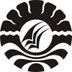 SKRIPSIPENINGKATAN KEMAMPUAN MEMBACA PERMULAAN MELALUI METODE BERMAIN KARPET HURUF PADA MURIDTUNAGRAHITA RINGAN KELAS DASAR II DI SLB – C YPPLB MAKASSARRINI LESTARIJURUSAN PENDIDIKAN LUAR BIASA FAKULTAS ILMU PENDIDIKANUNIVERSITAS NEGERI MAKASSAR2014